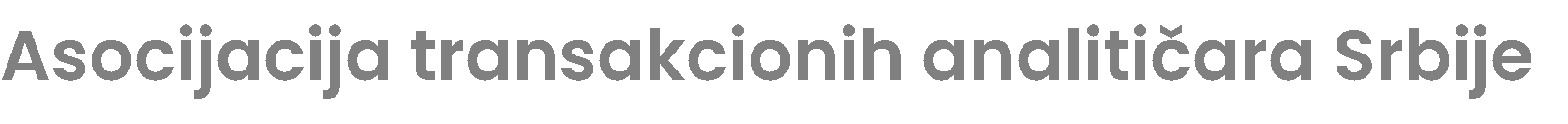 Adresa: Matice srpske 14/1, 21.000 Novi Sad, Srbija Web: www.tacentar.net	E-mail: tacentar@yahoo.com Tel./Fax. + 381 (0) 21 473 66 64. + 381 (0) 21 473 66 65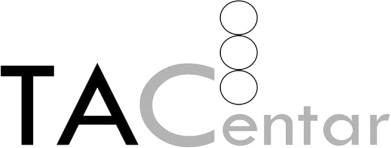 Davanje saglasnosti o čuvanju profesionalne tajne i ugovoru o diskrecijiIzjavljujem da ću se tokom svoje celokupne edukacije u TA Centru pridržavati pravila čuvanja privatnosti podataka i ugovora o diskreciji tako da neću iznositi poverljive podatke koji bi mogli ugroziti anonimnost klijenata i koleginica/kolega, koje su preda mnom saopšteni tokom edukacije i supervizije u TA Centru. Takođe se obavezujem da one podatke koje sam sam/a o svojim klijentima iznosila tokom obuke pod supervizijom neću iznositi izvan edukacije i supervizije.Svojim potpisom dajem svoju saglasnost da ću se pridržavati pravila čuvanja profesionalne tajne i ugovora o diskreciji.Ime i prezime edukantaPotpisMesto i datumT.A. Centar – Asocijacija transakcionih analitičara Srbije, Adresa: Matice srpske 14/1, 21.000 Novi Sad, SrbijaWeb: www.tacentar.net E-mail: tacentar@yahoo.com Tel./Fax. + 381 (0) 21 473 66 64. + 381 (0) 21 473 66 65